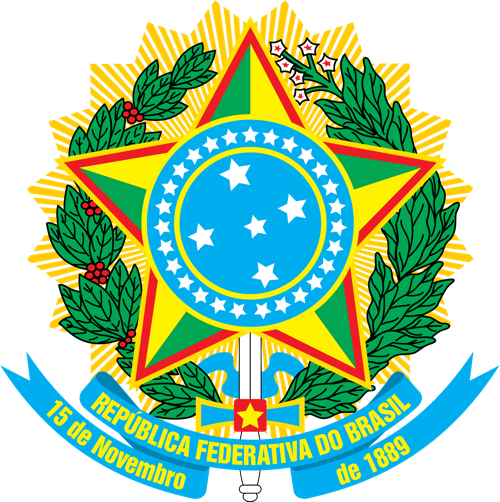 MINISTÉRIO DA EDUCAÇÃOUNIVERSIDADE FEDERAL DA INTEGRAÇÃO LATINO-AMERICANA PRÓ-REITORIA DE PESQUISA E PÓS-GRADUAÇÃOPROGRAMA DE PÓS-GRADUAÇÃO EM RELAÇÕES INTERNACIONAISANEXO I - FICHA DE INSCRIÇÃO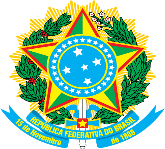 MINISTÉRIO DA EDUCAÇÃOUNIVERSIDADE FEDERAL DA INTEGRAÇÃO LATINO-AMERICANA PRÓ-REITORIA DE PESQUISA E PÓS-GRADUAÇÃOPROGRAMA DE PÓS-GRADUAÇÃO EM RELAÇÕES INTERNACIONAIS* Se o diploma tiver sido obtido em IES estrangeira por cidadão/a brasileiro/a, especifique ao lado a IES nacional que o revalidou e a data da revalidação. Nestes casos, o/a candidato/a deve anexar, no ato da inscrição, além do diploma, o documento de revalidação. Ficam dispensados da revalidação os cidadãos estrangeiros.DADOS PESSOAIS E DE FORMAÇÃODADOS PESSOAIS E DE FORMAÇÃODADOS PESSOAIS E DE FORMAÇÃODADOS PESSOAIS E DE FORMAÇÃODADOS PESSOAIS E DE FORMAÇÃODADOS PESSOAIS E DE FORMAÇÃODADOS PESSOAIS E DE FORMAÇÃODADOS PESSOAIS E DE FORMAÇÃONome completoNome social (se houver)Data de Nascimento 	/	/	 	/	/	 	/	/	 	/	/	 	/	/	 	/	/	 	/	/	Naturalidade (cidade e Estado)NacionalidadeSe estrangeiro, preencher os campos ao ladoNº passaportePaís emissor e data de validadePaís emissor e data de validade 	/	/	RG:(exceto estrangeiros)Emissor e EstadoEmissor e EstadoData 	/	/	Data 	/	/	RG:(exceto estrangeiros)Data 	/	/	Data 	/	/	CPF:(exceto estrangeiros)Título de eleitor (exceto estrangeiros)ZonaZonaZonaSeçãoSeçãoNome do paiNome da mãeTelefone principal(	)  	(	)  	(	)  	(	)  	(	)  	(	)  	(	)  	E-mail principalLink Currículo Lattes (o link deve ser clicável)LogradouroNº  	ComplementoBairroCidade/Estado/PaísCódigo Postal*Área/sub-área do curso de doutoradoInstituição onde obteve o grau de doutor/aCidade/EstadoData da obtenção do grau de doutor/a